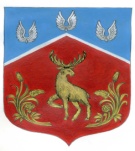 Администрация муниципального образования Громовское сельское поселение муниципального образования Приозерский муниципальный район Ленинградской областиПОСТАНОВЛЕНИЕ «----» марта 2022г.                                          № ---
           В целях подготовки к выполнению и выполнения мероприятий гражданской обороны на территории муниципального образования      Громовское сельское поселение муниципального образования Приозерский муниципальный район Ленинградской области, в соответствии с Федеральным законом от 12.02.1998 г.  N 28-ФЗ  "О гражданской обороне",  приказом МЧС России от 14 ноября 2008 года N 687 "Об утверждении Положения об организации и ведении гражданской обороны в муниципальных образованиях и организациях",  приказом МЧС России от 18.12.2014 N 701 "Об утверждении Типового порядка создания нештатных формирований по обеспечению выполнения мероприятий по гражданской обороне", руководствуясь Уставом муниципального образования Громовское  сельское поселение муниципального образования Приозерский муниципальный район Ленинградской области, в целях исполнения полномочий по обеспечению первичных мер пожарной безопасности, администрация муниципального образования Громовское сельское поселение:П О С Т А Н О В Л Я Е Т:1.       Утвердить Положение о силах гражданской обороны муниципального образования Громовское  сельское поселение муниципального образования Приозерский муниципальный район Ленинградской области  (прилагается).2.    Определить перечень организаций, которые создают нештатные формирования по обеспечению выполнения мероприятий по гражданской обороне на территории муниципального образования Громовское  сельское поселение муниципального образования Приозерский муниципальный район Ленинградской области, в соответствии с пунктом 2 статьи 9 Федерального закона от 12.02.1998 N 28-ФЗ "О гражданской обороне"3. Рекомендовать руководителям структурных подразделений администрации муниципального образования Громовское сельское поселение,  учреждений, предприятий и организаций, независимо от организационно-правовой формы, организовать создание, подготовку и поддержание в состоянии постоянной готовности сил гражданской обороны в соответствии с Положением, утвержденным настоящим постановлением. 4.    Опубликовать данное распоряжение  в средствах массовой информации и разместить на  официальном сайте поселения в сети Интернет.5.      Данное распоряжение вступает в силу с момента опубликования.       6.      Контроль исполнения положения  оставляю за собой. Глава администрации                                                                                                А.П. КутузовИсп. М.В. Матвеева 88137999470 Разослано: дело – 1, ГОЧС – 1прокуратура – 1. СМИ-2   УТВЕРЖДЕНО                                                                                      постановлением         администрации                                                                                           муниципального            образования                                                                                 Громовское сельское поселение                                                                                       от   ---.03.2022г. № ---    Положениео силах гражданской обороны муниципального образования  Громовское сельское поселение муниципального образования Приозерский муниципальный район Ленинградской области.1. Общие положения.
          1. Настоящее Положение о силах гражданской обороны муниципального образования  Громовское сельское поселение муниципального образования Приозерский муниципальный район Ленинградской области  (далее - Положение) разработано в соответствии с Федеральным законом от 12 февраля 1998 года N 28-ФЗ "О гражданской обороне", постановлением Правительства Российской Федерации от 26 ноября 2007 года N 804 "Об утверждении Положения о гражданской обороне в Российской Федерации", приказами МЧС России от 23.12.2005 N 999 "Об утверждении Порядка создания нештатных аварийно-спасательных формирований". 2. Силы и средства2. К силам гражданской обороны муниципального образования  Громовское сельское поселение муниципального образования Приозерский муниципальный район Ленинградской области (далее – силы гражданской обороны) относятся:-    спасательная служба Приозерского муниципального района Ленинградской области -  144 пожарная часть отряда государственной противопожарной службы Приозерского района (по согласованию);-    аварийно-спасательные формирования Приозерского муниципального района Ленинградской области (далее – аварийно-спасательные формирования);-   нештатные формирования по обеспечению выполнения мероприятий по гражданской обороне.           3. Спасательные службы создаются по решению органа местного самоуправления и организациями на основании расчета объема и характера задач, выполняемых в соответствии с планами гражданской обороны и защиты населения. Организация и порядок деятельности спасательных служб определяются создающими их органами управления и организациями в соответствующих положениях о спасательных службах.4.  Подразделения Государственной противопожарной службы включают самостоятельные, постоянно действующие структурные элементы федеральной противопожарной службы и  государственного казенного  учреждения Ленинградской области «Отряд государственной противопожарной службы Приозерского района», созданного  в целях обеспечения профилактики пожаров и (или) их тушения на территории Приозерского муниципального района. 5. Подразделения Государственной медицинской службы включают самостоятельные, постоянно действующие структурные элементы государственной медицинской службы и государственного учреждения здравоохранения «Приозерская  ЦРБ», созданные в целях оказания всех видов медицинской помощи пострадавшему населению при военных конфликтах, а также при возникновении чрезвычайных ситуаций природного и техногенного характера в рамках первоочередного жизнеобеспечения.6. Подразделения спасательной службы,  охраны общественного порядка включают самостоятельные, постоянно действующие структурные элементы отдела  внутренних дел России по Приозерскому району, созданные в целях организации и проведения мероприятий, направленных на поддержание общественного порядка в районах, пострадавших при военных конфликтах, а также вследствие чрезвычайных ситуаций природного и техногенного характера, на объектах проведения аварийно-спасательных работ, на маршрутах эвакуации населения, в районах размещения, а также пунктах сбора и выдвижения сил гражданской обороны в очаги поражения (заражения), обеспечение безопасности и регулирование дорожного движения.7. Аварийно-спасательные формирования создаются:1) на постоянной штатной основе (профессиональные аварийно-спасательные формирования);2) на нештатной основе (нештатные аварийно-спасательные формирования);3) на общественных началах (общественные аварийно-спасательные формирования).           8.  Профессиональные аварийно-спасательные формирования создаются по решению органов местного самоуправления, если иное не предусмотрено законодательством Российской Федерации.9.  Профессиональные аварийно-спасательные формирования организаций создаются руководством организаций, занимающихся одним или несколькими видами деятельности, при осуществлении которых законодательством Российской Федерации предусмотрено обязательное наличие у организаций собственных аварийно-спасательных формирований.10. Нештатные аварийно-спасательные формирования создаются организациями, эксплуатирующими опасные производственные объекты I и II классов опасности, последствия потенциальных аварий на которых могут выходить за пределы их территорий и причинять вред жизни и здоровью населения, проживающего или осуществляющего хозяйственную деятельность в районах размещения указанных объектов, а также организациями, эксплуатирующими опасные производственные объекты III класса опасности, отнесенными в установленном порядке к категориям по гражданской обороне. Организации создают нештатные аварийно-спасательные формирования из числа своих работников, поддерживают их в состоянии готовности в соответствии с Федеральным законом от 12 февраля 1998 года № 28-ФЗ «О гражданской обороне» и Порядком создания нештатных аварийно-спасательных формирований, утвержденным приказом Министерства Российской Федерации по делам гражданской обороны, чрезвычайным ситуациям и ликвидации последствий стихийных бедствий (далее - МЧС России) от 23 декабря 2005 года  № 999.11. Органы местного самоуправления могут создавать, содержать и организовывать деятельность нештатных аварийно-спасательных формирований для выполнения мероприятий на своих территориях в соответствии с планами гражданской обороны и защиты населения, планами предупреждения и ликвидации чрезвычайных ситуаций.12. Органы местного самоуправления на соответствующих территориях вправе:1) определять организации, находящиеся в сфере их ведения, которые создают нештатные аварийно-спасательные формирования;2)   организовывать создание, подготовку и оснащение нештатных аварийно-спасательных формирований;3) вести реестры организаций, создающих нештатные аварийно-спасательные формирования, и осуществлять их учет;4) организовывать планирование применения нештатных аварийно-спасательных формирований.13.  Общественные аварийно-спасательные формирования на территории Громовского сельского поселения могут создаваться  общественными объединениями, уставной задачей которых является участие в проведении работ по ликвидации чрезвычайных ситуаций.14.Нештатные формирования по обеспечению выполнения мероприятий по гражданской обороне представляют собой формирования, создаваемые организациями из числа своих работников в целях участия в обеспечении выполнения мероприятий по гражданской обороне и защите населения и проведения не связанных с угрозой жизни и здоровью людей неотложных работ при ликвидации чрезвычайных ситуаций.15. Органы местного самоуправления могут создавать, содержать нештатные формирования по обеспечению выполнения мероприятий по гражданской обороне и защите населения и организовывать их деятельность на своих территориях в соответствии с планами гражданской обороны и защиты населения, планами действий по предупреждению и ликвидации чрезвычайных ситуаций.16. Органы местного самоуправления в отношении организаций, находящихся в их ведении:1) определяют организации, создающие нештатные формирования по обеспечению выполнения мероприятий по гражданской обороне;2) организуют поддержание в состоянии готовности нештатных формирований по обеспечению выполнения мероприятий по гражданской обороне;3) организуют подготовку личного состава нештатных формирований по обеспечению выполнения мероприятий по гражданской обороне;4) создают и содержат запасы материально-технических, продовольственных, медицинских и иных средств для обеспечения нештатных формирований по обеспечению выполнения мероприятий по гражданской обороне.17. Организации:1) создают и поддерживают в состоянии готовности нештатные формирования по обеспечению выполнения мероприятий по гражданской обороне;2) осуществляют подготовку личного состава нештатных формирований по обеспечению выполнения мероприятий по гражданской обороне;3) создают и содержат запасы материально-технических, продовольственных, медицинских и иных средств для обеспечения нештатных формирований по обеспечению выполнения мероприятий по гражданской обороне.18. Нештатные формирования по обеспечению выполнения мероприятий по гражданской обороне создаются в соответствии с Типовым порядком создания нештатных формирований по обеспечению выполнения мероприятий по гражданской обороне, утвержденным приказом МЧС России от 18 декабря 2014 года № 701.3. Основные задачи сил гражданской обороны19. Основными задачами сил гражданской обороны являются:1) для спасательных служб:а) выполнение специальных действий в области гражданской обороны;б) оповещение населения об опасностях, возникающих при военных конфликтах или вследствие этих конфликтов, а также при чрезвычайных ситуациях природного и техногенного характера;в) обеспечение выдачи населению средств индивидуальной защиты;г) организация обслуживания защитных сооружений;д) проведение мероприятий по световой маскировке и другим видам маскировки;е) обеспечение проведения аварийно-спасательных и других неотложных работ в случае возникновения опасностей для населения при военных конфликтах или вследствие этих конфликтов, а также при чрезвычайных ситуациях природного и техногенного характера;ж) первоочередное жизнеобеспечение населения, пострадавшего при военных конфликтах или вследствие этих конфликтов, а также при чрезвычайных ситуациях природного и техногенного характера;з) борьба с пожарами, возникшими при военных конфликтах или вследствие этих конфликтов;и) обнаружение и обозначение районов, подвергшихся радиоактивному, химическому, биологическому или иному заражению;к) санитарная обработка населения, обеззараживание зданий и сооружений, специальная обработка техники и территорий;л) восстановление и поддержание порядка в районах, пострадавших при военных конфликтах или вследствие этих конфликтов, а также при чрезвычайных ситуациях природного и техногенного характера;м) срочное восстановление функционирования необходимых коммунальных служб в военное время;н) срочное захоронение трупов в военное время;о) иные специальные действия в целях выполнения основных задач в области гражданской обороны в соответствии с утвержденными положениями о соответствующих спасательных службах;2) для подразделений Государственной противопожарной службы  на территории муниципального образования Громовское сельское поселение:а) организация и осуществление профилактики пожаров; б) спасение людей и имущества при пожарах, оказание первой помощи пострадавшим на пожарах; в) организация и осуществление тушения пожаров, проведение аварийно-спасательных работ;3) для аварийно-спасательных формирований:а) проведение аварийно-спасательных и других неотложных работ в случае возникновения опасностей для населения при военных конфликтах или вследствие этих конфликтов, а также при чрезвычайных ситуациях природного и техногенного характера;б) поддержание аварийно-спасательных формирований в постоянной готовности к выдвижению в зоны чрезвычайных ситуаций и проведению работ по ликвидации чрезвычайных ситуаций;в) контроль за готовностью обслуживаемых объектов и территорий к проведению на них работ по ликвидации чрезвычайных ситуаций;г) ликвидация чрезвычайных ситуаций на обслуживаемых объектах или территориях;д) участие в разработке планов предупреждения и ликвидации чрезвычайных ситуаций на обслуживаемых объектах и территориях, планов взаимодействия при ликвидации чрезвычайных ситуаций на других объектах и территориях;е) участие в подготовке решений по созданию, размещению, определению номенклатурного состава и объемов резервов материальных ресурсов для ликвидации чрезвычайных ситуаций;ж) пропаганда знаний в области защиты населения и территорий от чрезвычайных ситуаций;з) участие в подготовке населения и работников организаций к действиям в условиях чрезвычайных ситуаций;и) участие в разработке нормативных документов по вопросам организации и проведения аварийно-спасательных и неотложных работ;к) выработка предложений органам местного самоуправления и организациям  по вопросам правового и технического обеспечения деятельности аварийно-спасательных формирований, социальной защиты спасателей и других работников аварийно-спасательных формирований;4)  для нештатных формирований по обеспечению выполнения мероприятий по гражданской обороне:а)  санитарная обработка населения, специальная обработка техники, зданий и обеззараживание территорий;б)  участие в восстановлении функционирования объектов жизнеобеспечения населения;в)  ремонт и восстановление поврежденных защитных сооружений;г) обеспечение мероприятий по гражданской обороне по вопросам восстановления и поддержания порядка, связи и оповещения, защиты животных и растений, медицинского, автотранспортного обеспечения.4. Порядок создания сил гражданской обороны20. Силы гражданской обороны создаются:1) органами государственной власти – силы постоянной готовности, находящиеся и несущие службу на территории Приозерского  муниципального района Ленинградской области;2)  структурными подразделениями органов местного самоуправления, учреждениями, предприятиями и организациями в соответствии с законодательством Российской Федерации.21. Оснащение формирований осуществляется в соответствии с нормами оснащения  (табелизации) формирований специальной техникой, оборудованием, снаряжением, инструментами и материалами, утверждаемыми руководителями, их создающими, в соответствии с Порядком создания нештатных аварийно-спасательных формирований, утвержденным приказом МЧС России от 23 декабря 2005 года № 999, Типовым порядком создания нештатных формирований по обеспечению выполнения мероприятий по гражданской обороне, утвержденным приказом МЧС России от 18 декабря 2014 года № 701, и с учетом методических рекомендаций по созданию, подготовке, оснащению и применению сил гражданской обороны.22.Функции, полномочия и порядок функционирования сил гражданской обороны определяются положениями (уставами) о них.23.Органы местного самоуправления и организации могут создавать, содержать и организовывать деятельность нештатных аварийно-спасательных формирований и нештатных формирований по обеспечению выполнения мероприятий по гражданской обороне для выполнения мероприятий на соответствующих территориях в соответствии с планами гражданской обороны и защиты населения, планами по предупреждению и ликвидации чрезвычайных ситуаций.5. Применение сил гражданской обороны24. Применение сил гражданской обороны заключается в их привлечении к проведению аварийно-спасательных и других неотложных работ при ликвидации чрезвычайных ситуаций, в том числе возникших вследствие вооруженных конфликтов, и проведению мероприятий по гражданской обороне.25. Проведение аварийно-спасательных и других неотложных работ в зоне чрезвычайной ситуации (зоне поражения) осуществляется в три этапа:1) первый этап - проведение экстренных мероприятий по защите населения, спасению пострадавших и подготовка группировки сил и средств к проведению работ по ликвидации чрезвычайной ситуации;2) второй этап - проведение аварийно-спасательных и других неотложных работ группировкой сил и средств аварийно-спасательных формирований и спасательных служб;3) третий этап - завершение аварийно-спасательных и других неотложных работ, вывод группировки сил аварийно-спасательных формирований и спасательных служб, проведение мероприятий по первоочередному жизнеобеспечению населения.	26.Содержание аварийно-спасательных работ включает в себя: 1) ведение разведки маршрутов выдвижения формирований и участков (объектов) работ;2) локализацию и тушение пожаров на участках (объектах) работ и путях выдвижения к ним;3) розыск пораженных, извлечение их из поврежденных и горящих зданий, завалов, загазованных, затопленных и задымленных помещений;4) вскрытие разрушенных, поврежденных и заваленных защитных сооружений и спасение находящихся в них людей;5) подачу воздуха в заваленные защитные сооружения;6) оказание первой помощи пораженным и эвакуация их в медицинские организации;7) вывод (вывоз) населения из опасных мест в безопасные районы;8) санитарную обработку населения, обеззараживание зданий и сооружений, специальную обработку техники и территорий.27. Другими неотложными работами при ликвидации чрезвычайных ситуаций является деятельность по всестороннему обеспечению аварийно-спасательных работ, оказанию населению, пострадавшему в чрезвычайных ситуациях, медицинской и других видов помощи, созданию условий, минимально необходимых для сохранения жизни и здоровья людей, поддержания их работоспособности.28. Содержание других неотложных работ включает в себя:1) прокладку колонных путей и устройство проездов (проходов) в завалах и зонах заражения;2) локализацию аварий на газовых, энергетических, водопроводных, канализационных и технологических сетях в целях создания условий для проведения спасательных работ;3) укрепление или обрушение конструкций зданий и сооружений, угрожающих обвалом и препятствующих безопасному проведению аварийно-спасательных работ;4) ремонт и восстановление поврежденных и разрушенных линий связи и коммунально-энергетических сетей в целях обеспечения спасательных работ;5) обнаружение, обезвреживание и уничтожение невзорвавшихся боеприпасов в обычном снаряжении и других взрывоопасных предметов;6)	ремонт и восстановление поврежденных защитных сооружений гражданской обороны.29.Планирование применения сил гражданской обороны осуществляется заблаговременно, на этапе их создания. Результаты планирования применения сил гражданской обороны отражаются в планах гражданской обороны и защиты населения.30. Привлечение сил гражданской обороны к выполнению задач в области гражданской обороны и ликвидации чрезвычайной ситуации регионального и межмуниципального характера осуществляется в соответствии с планами гражданской обороны и защиты населения по решению Губернатора Ленинградской области в соответствии с Федеральным законом от 12 февраля 1998 года № 28-ФЗ «О гражданской обороне».6.	Поддержание в готовности сил гражданской обороны31. Подготовка личного состава сил гражданской обороны осуществляется в соответствии с законодательными и иными нормативными правовыми актами Российской Федерации, организационно-методическими указаниями МЧС России по подготовке органов управления, сил гражданской обороны и единой государственной системы предупреждения и ликвидации чрезвычайных ситуаций, а также по подготовке населения Российской Федерации в области гражданской обороны, защиты от чрезвычайных ситуаций, обеспечения пожарной безопасности и безопасности людей на водных объектах, документами организаций, создающих силы гражданской обороны.32. Поддержание в состоянии постоянной готовности сил гражданской обороны обеспечивается:1) поддержанием профессиональной подготовки личного состава подразделений (формирований) на уровне, обеспечивающем выполнение задач, установленных разделом 3 настоящего Положения;2) поддержанием в исправном состоянии специальных техники, оборудования, снаряжения, инструментов и материалов;3) планированием и проведением занятий и мероприятий оперативной подготовки (тренировок, учений).33. Контроль за уровнем готовности сил гражданской обороны осуществляется органом, специально уполномоченным решать задачи гражданской обороны и задачи по предупреждению и ликвидации чрезвычайных ситуаций в Приозерском  муниципальном районе, в ходе плановых мероприятий по проверке готовности и мероприятий оперативной подготовки в соответствии с планом основных мероприятий Приозерского муниципального района  в области гражданской обороны, предупреждения и ликвидации чрезвычайных ситуаций, обеспечения пожарной безопасности и безопасности людей на водных объектах, а также организационно-методическими указаниями МЧС России по подготовке органов управления, сил гражданской обороны и единой государственной системы предупреждения и ликвидации чрезвычайных ситуаций.7. Обеспечение деятельности сил гражданской обороны34. Финансирование мероприятий по созданию, подготовке, оснащению и применению сил гражданской обороны осуществляется за счет финансовых средств организаций, их создающих, с учетом положений статьи 18 Федерального закона от 12 февраля 1998 года № 28-ФЗ «О гражданской обороне».35.  Накопление, хранение и использование материально-технических, продовольственных, медицинских и иных средств, предназначенных для оснащения сил гражданской обороны, а также материально-техническое обеспечение мероприятий по созданию, подготовке, оснащению и применению сил гражданской обороны осуществляется в порядке, установленном Федеральным законом от 12 февраля 1998 года № 28-ФЗ «О гражданской обороне», постановлениями Правительства Российской Федерации от 10 ноября 1996 года № 1340 «О порядке создания и использования резервов материальных ресурсов для ликвидации чрезвычайных ситуаций природного и техногенного характера» и от 27 апреля 2000 года № 379 «О накоплении, хранении и использовании в целях гражданской обороны запасов материально-технических, продовольственных, медицинских и иных средств».приложение 2   УТВЕРЖДЕНО                                                                                      постановлением         администрации                                                                                           муниципального            образования                                                                                 Громовское сельское поселение                                                                                       от   26    февраля     2019 года  № 25___    Переченьорганизаций, которые создают нештатные формирования по обеспечению выполнения мероприятий по гражданской обороне на территории муниципального образования Громовское сельское поселениеN п/пНаименование организации (формирования)Количество формирований, всего, ед.Количество л/с, всего, чел.1ГУП «Леноблводоканал»ГУП «Леноблводоканал»ГУП «Леноблводоканал»аварийно-технические команды по водопроводным сетям1102ЗАО ТВЭЛОблСервисЗАО ТВЭЛОблСервисЗАО ТВЭЛОблСервисзвено по обслуживанию защитных сооружений143ООО «Энерго-Ресурс»ООО «Энерго-Ресурс»ООО «Энерго-Ресурс»аварийно-технические команды по тепловым сетям 164ООО «Громовский Бетон»ООО «Громовский Бетон»ООО «Громовский Бетон»аварийно-техническая команда16